Jarní kytičkové sudoku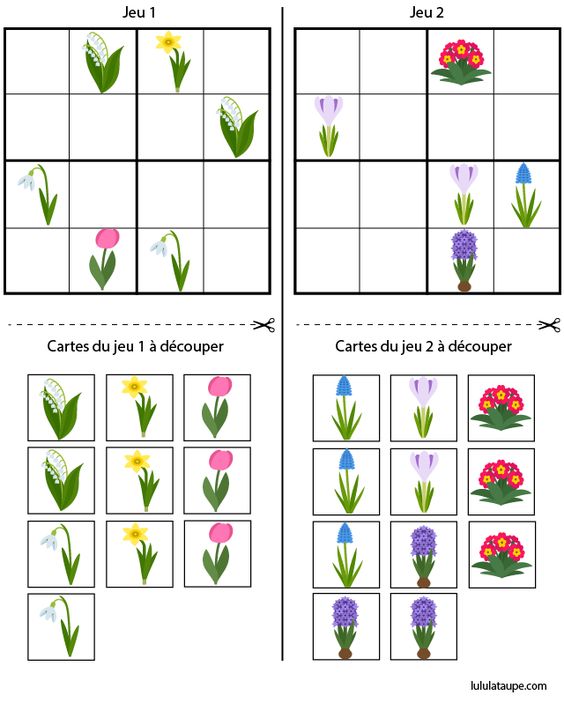 